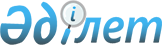 О внесении изменений в решение 21 сессии Саранского городского маслихата от 22 декабря 2009 года N 356 "О городском бюджете на 2010-2012 годы"
					
			Утративший силу
			
			
		
					Решение 29 сессии Саранского городского маслихата Карагандинской области от 14 сентября 2010 года N 465. Зарегистрировано Управлением юстиции города Сарани Карагандинской области 22 сентября 2010 года N 8-7-111. Утратило силу в связи с истечением срока действия - (письмо Саранского городского маслихата Карагандинской области от 11 мая 2011 года N 2-27/63)      Сноска. Утратило силу в связи с истечением срока действия - (письмо Саранского городского маслихата от 11.05.2011 № 2-27/63).

      В соответствии с Бюджетным кодексом Республики Казахстан от 4 декабря 2008 года, Законом Республики Казахстан от 23 января 2001 года "О местном государственном управлении и самоуправлении в Республике Казахстан", Саранский городской маслихат РЕШИЛ:



      1. Внести в решение 21 сессии Саранского городского маслихата "О городском бюджете на 2010-2012 годы" от 22 декабря 2009 года N 356 (регистрационный номер в Реестре государственной регистрации нормативных правовых актов 8–7-98, опубликовано 31 декабря 2009 года в газете "Ваша газета" N 53), в которое внесены изменения решением 23 сессии Саранского городского маслихата от 25 февраля 2010 года N 388 "О внесении изменений в решение 21 сессии Саранского городского маслихата от 22 декабря 2009 года N 356 "О городском бюджете на 2010-2012 годы" (регистрационный номер в реестре государственной регистрации нормативных правовых актов 8–7-102, опубликовано 19 марта 2010 года в газете "Саран газеті" N 1), решением 25 сессии Саранского городского маслихата от 16 апреля 2010 года N 419 "О внесении изменений в решение 21 сессии Саранского городского маслихата от 22 декабря 2009 года N 356 "О городском бюджете на 2010-2012 годы" (регистрационный номер в реестре государственной регистрации нормативных правовых актов 8–7-105, опубликовано 30 апреля 2010 года в газете "Саран газеті" N 7), решением 27 сессии Саранского городского маслихата от 1 июля 2010 года N 431 "О внесении изменений в решение 21 сессии Саранского городского маслихата от 22 декабря 2009 года N 356 "О городском бюджете на 2010-2012 годы" (регистрационный номер в реестре государственной регистрации нормативных правовых актов 8–7-108, опубликовано 16 июля 2010 года в газете "Саран газеті" N 18), следующие изменения:



      в пункте 1:

      в подпункте 1):

      в абзаце первом цифры "1901494" заменить на цифры "1900824";

      в абзаце втором цифры "673105" заменить на цифры "617799";

      в абзаце третьем цифры "7248" заменить на цифры "7011";

      в абзаце четвертом цифры "4500" заменить на цифры "60043";

      в абзаце пятом цифры "1216641" заменить на цифры "1215971";

      в подпункте 2):

      цифры "1913563" заменить на цифры "1912893".



      пункт 2 изложить в новой редакции:

      "2. Установить на 2010 год нормативы распределения доходов в городской бюджет в следующих размерах:

      1) по индивидуальному подоходному налогу – 5 %;

      2) по социальному налогу – 5 %.".



      2. Приложение 1 к указанному решению изложить в новой редакции согласно приложению 1 к настоящему решению.



      3. Настоящее решение вводится в действие с 1 января 2010 года.      Председатель сессии

      Секретарь маслихата                        Р. Бекбанов

Приложение 1

к решению 29 сессии

Саранского городского маслихата

от 14 сентября 2010 года N 465

Городской бюджет на 2010 год
					© 2012. РГП на ПХВ «Институт законодательства и правовой информации Республики Казахстан» Министерства юстиции Республики Казахстан
				КатегорияКатегорияКатегорияКатегорияСумма (тыс. тенге)КлассКлассКлассСумма (тыс. тенге)ПодклассПодклассСумма (тыс. тенге)НаименованиеСумма (тыс. тенге)12345I. Доходы19008241Налоговые поступления61779901Подоходный налог404282Индивидуальный подоходный налог4042803Социальный налог78741Социальный налог787404Hалоги на собственность5150391Hалоги на имущество2868003Земельный налог1917654Hалог на транспортные средства364635Единый земельный налог1105Внутренние налоги на товары, работы и услуги503212Акцизы21903Поступления за использование природных и других ресурсов418004Сборы за ведение предпринимательской и профессиональной деятельности58715Налог на игорный бизнес46008Обязательные платежи, взимаемые за совершение юридически значимых действий и (или) выдачу документов уполномоченными на то государственными органами или должностными лицами41371Государственная пошлина41372Неналоговые поступления701101Доходы от государственной собственности58861Поступления части чистого дохода государственных предприятий1405Доходы от аренды имущества, находящегося в государственной собственности574606Прочие неналоговые поступления11251Прочие неналоговые поступления11253Поступления от продажи основного капитала6004303Продажа земли и нематериальных активов600431Продажа земли69002Продажа нематериальных активов531434Поступления трансфертов121597102Трансферты из вышестоящих органов государственного управления12159712Трансферты из областного бюджета1215971Функциональная группаФункциональная группаФункциональная группаФункциональная группаФункциональная группаСумма (тыс. тенге)Функциональная подгруппаФункциональная подгруппаФункциональная подгруппаФункциональная подгруппаСумма (тыс. тенге)Администратор бюджетных программАдминистратор бюджетных программАдминистратор бюджетных программСумма (тыс. тенге)ПрограммаПрограммаСумма (тыс. тенге)НаименованиеНаименованиеСумма (тыс. тенге)123456II. Затраты191289301Государственные услуги общего характера1057331Представительные, исполнительные и другие органы, выполняющие общие функции государственного управления77495112Аппарат маслихата района (города областного значения)15025001Услуги по обеспечению деятельности маслихата района (города областного значения)14763004Материально-техническое оснащение государственных органов262122Аппарат акима района (города областного значения)47621001Услуги по обеспечению деятельности акима района (города областного значения)47621123Аппарат акима района в городе, города районного значения, поселка, аула (села), аульного (сельского) округа14849001Услуги по обеспечению деятельности акима района в городе, города районного значения, поселка, аула (села), аульного (сельского) округа148492Финансовая деятельность19851452Отдел финансов района (города областного значения)19851001Услуги по реализации государственной политики в области исполнения бюджета района (города областного значения) и управления коммунальной собственностью района (города областного значения)18494003Проведение оценки имущества в целях налогообложения436011Учет, хранение, оценка и реализация имущества, поступившего в коммунальную собственность9215Планирование и статистическая деятельность8387453Отдел экономики и бюджетного планирования района (города областного значения)8387001Услуги по реализации государственной политики в области формирования и развития экономической политики, системы государственного планирования и управления района (города областного значения)838702Оборона51801Военные нужды4980122Аппарат акима района (города областного значения)4980005Мероприятия в рамках исполнения всеобщей воинской обязанности49802Организация работы по чрезвычайным ситуациям200122Аппарат акима района (города областного значения)200007Мероприятия по профилактике и тушению степных пожаров районного (городского) масштаба, а также пожаров в населенных пунктах, в которых не созданы органы государственной противопожарной службы20003Общественный порядок, безопасность, правовая, судебная, уголовно-исполнительная деятельность19231Правоохранительная деятельность1923458Отдел жилищно-коммунального хозяйства, пассажирского транспорта и автомобильных дорог района (города областного значения)1923021Обеспечение безопасности дорожного движения в населенных пунктах192304Образование9294071Дошкольное воспитание и обучение149082471Отдел образования, физической культуры и спорта района (города областного значения)149082003Обеспечение деятельности организаций дошкольного воспитания и обучения1490822Начальное, основное среднее и общее среднее образование697402471Отдел образования, физической культуры и спорта района (города областного значения)697402004Общеобразовательное обучение607837005Дополнительное образование для детей и юношества895659Прочие услуги в области образования82923471Отдел образования, физической культуры и спорта района (города областного значения)82923009Приобретение и доставка учебников, учебно-методических комплексов для государственных учреждений образования района (города областного значения)11848016Капитальный, текущий ремонт объектов образования в рамках реализации стратегии региональной занятости и переподготовки кадров7107506Социальная помощь и социальное обеспечение1863922Социальная помощь166193123Аппарат акима района в городе, города районного значения, поселка, аула (села), аульного (сельского) округа4809003Оказание социальной помощи нуждающимся гражданам на дому4809451Отдел занятости и социальных программ района (города областного значения)150004002Программа занятости26949005Государственная адресная социальная помощь3004006Жилищная помощь40065007Социальная помощь отдельным категориям нуждающихся граждан по решениям местных представительных органов24851010Материальное обеспечение детей-инвалидов, воспитывающихся и обучающихся на дому1040014Оказание социальной помощи нуждающимся гражданам на дому21497016Государственные пособия на детей до 18 лет3014017Обеспечение нуждающихся инвалидов обязательными гигиеническими средствами и предоставление услуг специалистами жестового языка, индивидуальными помощниками в соответствии с индивидуальной программой реабилитации инвалида9495019Обеспечение проезда участникам и инвалидам Великой Отечественной войны по странам Содружества Независимых Государств, по территории Республики Казахстан, а также оплаты им и сопровождающим их лицам расходов на питание, проживание, проезд для участия в праздничных мероприятиях в городах Москва, Астана к 65-летию Победы в Великой Отечественной войне811020Выплата единовременной материальной помощи участникам и инвалидам Великой Отечественной войны, а также лицам, приравненным к ним, военнослужащим, в том числе уволенным в запас (отставку), проходившим военную службу в период с 22 июня 1941 года по 3 сентября 1945 года в воинских частях, учреждениях, в военно-учебных заведениях, не входивших в состав действующей армии, награжденным медалью "За победу над Германией в Великой Отечественной войне 1941-1945 гг." или медалью "За победу над Японией", проработавшим (прослужившим) не менее шести месяцев в тылу в годы Великой Отечественной войны к 65-летию Победы в Великой Отечественной войне19278471Отдел образования, физической культуры и спорта района (города областного значения)11380012Социальная поддержка обучающихся и воспитанников организаций образования очной формы обучения в виде льготного проезда на общественном транспорте (кроме такси) по решению местных представительных органов113809Прочие услуги в области социальной помощи и социального обеспечения20199451Отдел занятости и социальных программ района (города областного значения)20199001Услуги по реализации государственной политики на местном уровне в области обеспечения занятости и реализации социальных программ для населения19801011Оплата услуг по зачислению, выплате и доставке пособий и других социальных выплат39807Жилищно-коммунальное хозяйство2488571Жилищное хозяйство126704458Отдел жилищно-коммунального хозяйства, пассажирского транспорта и автомобильных дорог района (города областного значения)13600003Организация сохранения государственного жилищного фонда13600472Отдел строительства, архитектуры и градостроительства района (города областного значения)113104003Строительство и (или) приобретение жилья государственного коммунального жилищного фонда95104004Развитие и обустройство инженерно-коммуникационной инфраструктуры180002Коммунальное хозяйство78423458Отдел жилищно-коммунального хозяйства, пассажирского транспорта и автомобильных дорог района (города областного значения)78423011Обеспечение бесперебойного теплоснабжения малых городов5000012Функционирование системы водоснабжения и водоотведения52803026Организация эксплуатации тепловых сетей, находящихся в коммунальной собственности районов (городов областного значения)620030Ремонт инженерно-коммуникационной инфраструктуры и благоустройство населенных пунктов в рамках реализации cтратегии региональной занятости и переподготовки кадров200003Благоустройство населенных пунктов43730123Аппарат акима района в городе, города районного значения, поселка, аула (села), аульного (сельского) округа5587008Освещение улиц населенных пунктов2080009Обеспечение санитарии населенных пунктов1140010Содержание мест захоронений и погребение безродных18011Благоустройство и озеленение населенных пунктов2349458Отдел жилищно-коммунального хозяйства, пассажирского транспорта и автомобильных дорог района (города областного значения)38143015Освещение улиц в населенных пунктах15622016Обеспечение санитарии населенных пунктов7411017Содержание мест захоронений и захоронение безродных208018Благоустройство и озеленение населенных пунктов1490208Культура, спорт, туризм и информационное пространство1505191Деятельность в области культуры51333455Отдел культуры и развития языков района (города областного значения)51333003Поддержка культурно-досуговой работы513332Спорт3617471Отдел образования, физической культуры и спорта района (города областного значения)3617014Проведение спортивных соревнований на районном (города областного значения) уровне1429015Подготовка и участие членов сборных команд района (города областного значения) по различным видам спорта на областных спортивных соревнованиях21883Информационное пространство36510455Отдел культуры и развития языков района (города областного значения)26145006Функционирование районных (городских) библиотек24812007Развитие государственного языка и других языков народа Казахстана1333456Отдел внутренней политики района (города областного значения)10365002Услуги по проведению государственной информационной политики через газеты и журналы7544005Услуги по проведению государственной информационной политики через телерадиовещание28219Прочие услуги по организации культуры, спорта, туризма и информационного пространства59059455Отдел культуры и развития языков района (города областного значения)46307001Услуги по реализации государственной политики на местном уровне в области развития языков и культуры6307004Капитальный, текущий ремонт объектов культуры в рамках реализации стратегии региональной занятости и переподготовки кадров40000456Отдел внутренней политики района (города областного значения)12752001Услуги по реализации государственной политики на местном уровне в области информации, укрепления государственности и формирования социального оптимизма граждан1275210Сельское, водное, лесное, рыбное хозяйство, особо охраняемые природные территории, охрана окружающей среды и животного мира, земельные отношения1284191Сельское хозяйство21157472Отдел строительства, архитектуры и градостроительства района (города областного значения)12049010Развитие объектов сельского хозяйства12049474Отдел сельского хозяйства и ветеринарии района (города областного значения)9108001Услуги по реализации государственной политики на местном уровне в сфере сельского хозяйства и ветеринарии7708004Материально-техническое оснащение государственных органов440005Обеспечение функционирования скотомогильников (биотермических ям)100006Организация санитарного убоя больных животных150007Организация отлова и уничтожения бродячих собак и кошек7102Водное хозяйство101499472Отдел строительства, архитектуры и градостроительства района (города областного значения)101499012Развитие системы водоснабжения1014996Земельные отношения5052463Отдел земельных отношений района (города областного значения)5052001Услуги по реализации государственной политики в области регулирования земельных отношений на территории района (города областного значения)50529Прочие услуги в области сельского, водного, лесного, рыбного хозяйства, охраны окружающей среды и земельных отношений711474Отдел сельского хозяйства и ветеринарии района (города областного значения)711013Проведение противоэпизоотических мероприятий71111Промышленность, архитектурная, градостроительная и строительная деятельность75892Архитектурная, градостроительная и строительная деятельность7589472Отдел строительства, архитектуры и градостроительства района (города областного значения)7589001Услуги по реализации государственной политики в области строительства, архитектуры и градостроительства на местном уровне6589013Разработка схем градостроительного развития территории района, генеральных планов городов районного (областного) значения, поселков и иных сельских населенных пунктов100012Транспорт и коммуникации642191Автомобильный транспорт64219123Аппарат акима района в городе, города районного значения, поселка, аула (села), аульного (сельского) округа500013Обеспечение функционирования автомобильных дорог в городах районного значения, поселках, аулах (селах), аульных (сельских) округах5000458Отдел жилищно-коммунального хозяйства, пассажирского транспорта и автомобильных дорог района (города областного значения)59219023Обеспечение функционирования автомобильных дорог5921913Прочие393933Поддержка предпринимательской деятельности и защита конкуренции8702469Отдел предпринимательства района (города областного значения)8702001Услуги по реализации государственной политики на местном уровне в области развития предпринимательства и промышленности8162003Поддержка предпринимательской деятельности5409Прочие30691452Отдел финансов района (города областного значения)11243012Резерв местного исполнительного органа района (города областного значения)11243458Отдел жилищно-коммунального хозяйства, пассажирского транспорта и автомобильных дорог района (города областного значения)10748001Услуги по реализации государственной политики на местном уровне в области жилищно-коммунального хозяйства, пассажирского транспорта и автомобильных дорог10748471Отдел образования, физической культуры и спорта района (города областного значения)8700001Услуги по обеспечению деятельности отдела образования, физической культуры и спорта870015Трансферты452621Трансферты45262452Отдел финансов района (города областного значения)45262006Возврат неиспользованных (недоиспользованных) целевых трансфертов1020Целевые текущие трансферты в вышестоящие бюджеты в связи с изменением фонда оплаты труда в бюджетной сфере45261КатегорияКатегорияКатегорияКатегорияСумма (тыс. тенге)КлассКлассКлассСумма (тыс. тенге)ПодклассПодклассСумма (тыс. тенге)НаименованиеСумма (тыс. тенге)12345Погашение бюджетных кредитов05Погашение бюджетных кредитов001Погашение бюджетных кредитов01Погашение бюджетных кредитов, выданных из государственного бюджета0Функциональная группаФункциональная группаФункциональная группаФункциональная группаФункциональная группаСумма (тыс. тенге)Функциональная подгруппаФункциональная подгруппаФункциональная подгруппаФункциональная подгруппаСумма (тыс. тенге)Администратор бюджетных программАдминистратор бюджетных программАдминистратор бюджетных программСумма (тыс. тенге)ПрограммаПрограммаСумма (тыс. тенге)НаименованиеСумма (тыс. тенге)123456IV. Сальдо по операциям с финансовыми активами54450Приобретение финансовых активов5445013Прочие544509Прочие54450452Отдел финансов района (города областного значения)54450014Формирование или увеличение уставного капитала юридических лиц54450КатегорияКатегорияКатегорияКатегорияСумма (тыс. тенге)КлассКлассКлассСумма (тыс. тенге)ПодклассСумма (тыс. тенге)НаименованиеСумма (тыс. тенге)12345Поступление от продажи финансовых активов государства0НаименованиеСумма (тыс. тенге)12V. Дефицит (профицит) бюджета-66519VI. Финансирование дефицита (использование профицита) бюджета66519